О признании утратившим силу решение Совета Нурлатского сельского поселения Буинского муниципального района от 27.05.2020 года №3-86   «Об утверждении Положения о порядке получения муниципальными служащими в муниципальном образовании«Нурлатское сельское поселениеБуинского муниципального района Республики Татарстан» разрешения представителя нанимателя (работодателя) на участие на безвозмездной основе в управлении некоммерческими организациями 	В соответствии с изменениями законодательства от 16 декабря 2019 года, внесенные в пункт 3 части 1 статьи 14 Федерального закона от 02.03.       2007 года №25-ФЗ «О муниципальной службе в Российской Федерации», Совет Нурлатского сельского поселения Буинского муниципального района Республики Татарстан  РЕШИЛ:	1. Признать утратившим силу решение Совета Нурлатского сельского поселения Буинского муниципального района Республики Татарстан от 27.05.2020 года №3-86 «Об утверждении Положения о порядке получения муниципальными служащими в муниципальном образовании «Нурлатское сельское поселение Буинского муниципального района Республики Татарстан» разрешения представителя нанимателя (работодателя) на участие на безвозмездной основе в управлении некоммерческими организациями.        2. Настоящее постановление вступает в силу с момент опубликования на Официальном портале правовой информации Республики Татарстан (http://pravo.tatarstan.ru), а также подлежит размещению на Портале муниципальных образований Республики Татарстан в информационно-телекоммуникационной сети Интернет (http://buinsk.tatarstan.ru).3. Контроль за исполнением настоящего решения оставляю за собой.Глава       Нурлатского сельского поселенияБуинского муниципального района			                               М.Х. ЗакировРЕСПУБЛИКА ТАТАРСТАНБУИНСКИЙ  МУНИЦИПАЛЬНЫЙ РАЙОНСОВЕТНУРЛАТСКОГОСЕЛЬСКОГО ПОСЕЛЕНИЯ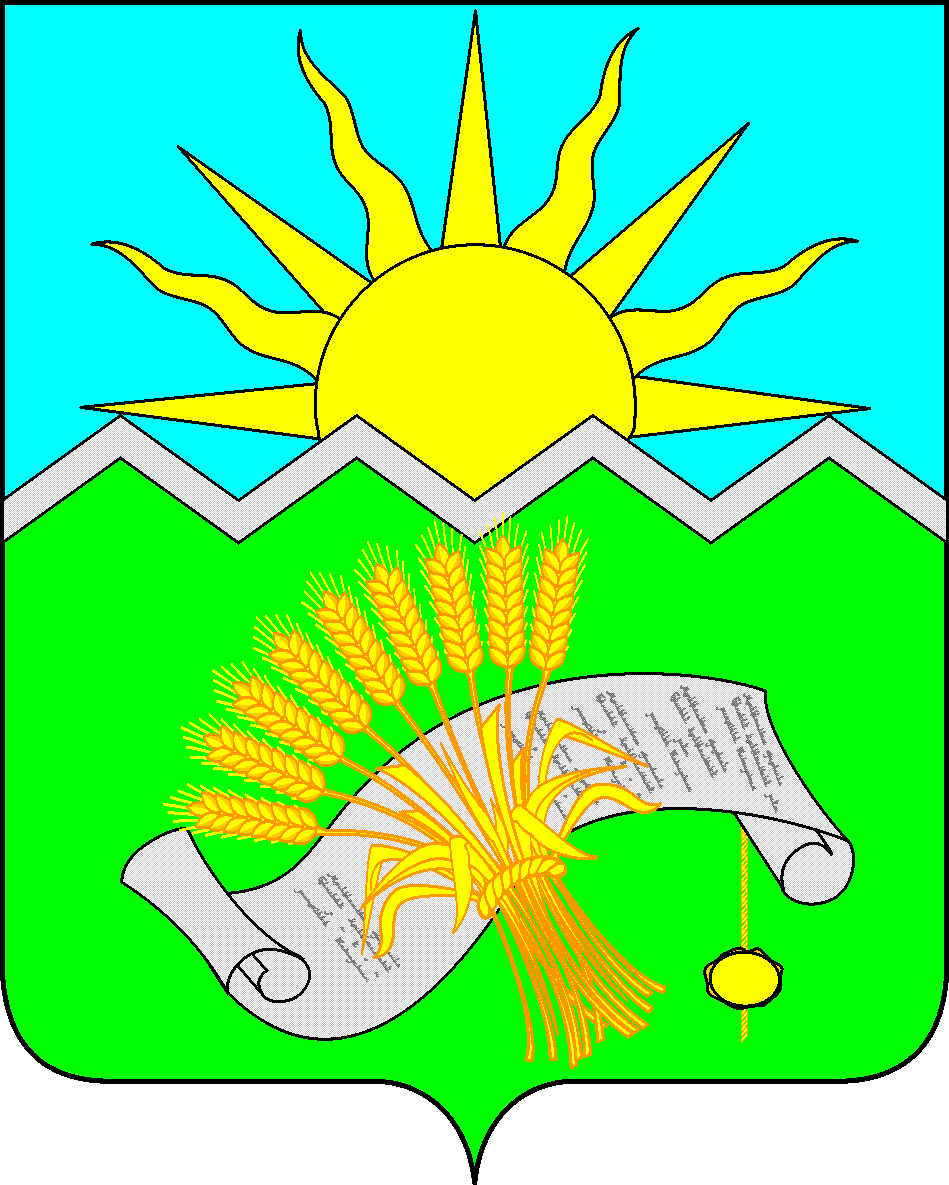  ТАТАРСТАН РЕСПУБЛИКАСЫ                             БУА  МУНИЦИПАЛЬ РАЙОНЫ         НОРЛАТ       АВЫЛ ЖИРЛЕГЕ        СОВЕТЫРЕШЕНИЕ 18 декабря 2023 года                                                            РЕШЕНИЕ 18 декабря 2023 года                                                            КАРАР№ 3-77КАРАР№ 3-77